Муниципальное бюджетное дошкольное образовательное учреждение № 153«Детский сад общеразвивающего вида  с приоритетным осуществлением деятельности по художественно - эстетическому направлению развития детей»Цикл  занятий по экологическому воспитанию детей младшей группы                                                    Воспитатель:  Турушева                                                                           Татьяна ВладимировнаКемерово 2012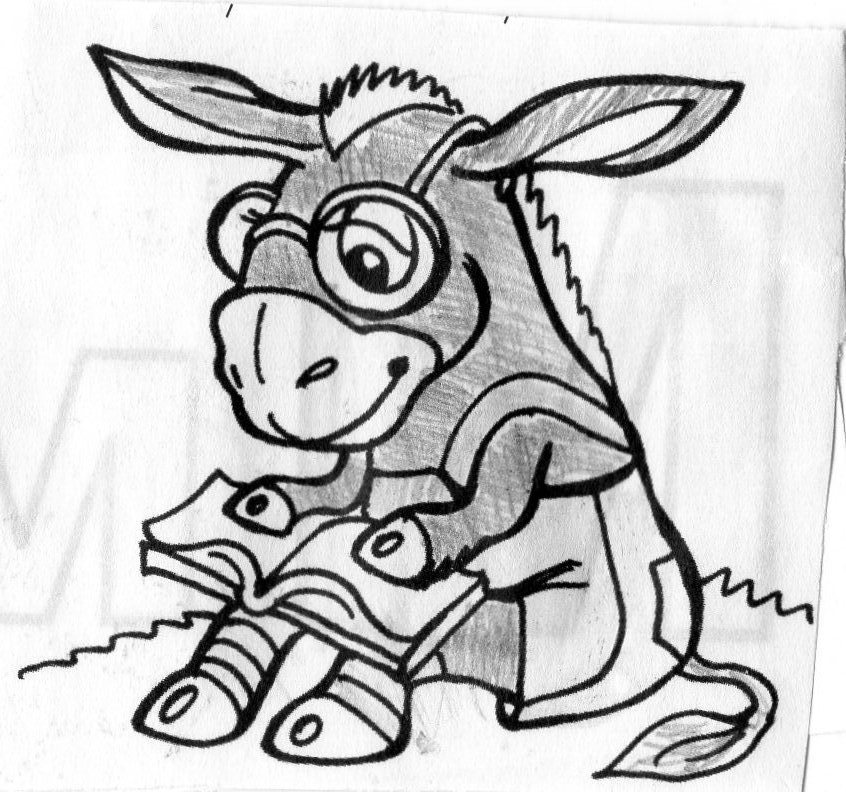                                                                              Занятие 1 .« Формы» водыЦель: Познакомить детей со свойствам воды как текучесть. Обратить внимание детей на значение воды в нашей жизни.Материалы: прозрачные стаканы с водой по количеству детей, тазик, сосуды разной формы.Ход: Включается аудиозапись «Ручеёк». -Ребята, слышите ? что это ? (ответы детей)-Это ручеёк. Он зовёт нас на занятие. Вы хотите с ним позаниматься и поиграть?-Как вы думаете ,о чём  будет наше занятие?( ответы детей )-Отгадайте загадку:Чтобы лился дождик с неба,Чтоб росли колосья хлеба,Чтобы плыли корабли-Жить нельзя нам без  ...(воды)-Где можно встретить воду? (ответы детей) -Зачем нам нужна вода? (ответы детей)-Кому ещё нужна вода? (ответы детей)          Вы слыхали о воде? Говорят она везде!            В луже, в море, в океане,          И в водопроводном кране,          Как сосулька замерзает,          На плите у нас кипит.          Паром чайника шипит.          Без неё нам не умыться,       Не наесться , не напиться.      Смею я вам доложить      Без неё нам не прожить! -А что такое вода?( ответы детей)-А какая она? ( ответы детей)- Мы сегодня попробуем немного узнать о воде. Подойдите к тазику , возьмитестаканчики с водой и вылейте воду  в тазик. Что вы сделали сейчас с водой? (вылили, перелили). А сейчас  перельём воду в разные бутылочки. Какая форма стала у воды? ( форма бутылочки).Вывод: Вода- жидкая. Она течёт. Её можно налить перелить из одного сосуда в другой. Воду можно налить в сосуд любой формы.Занятие 2.Цветная водаЦель: Определить с детьми , что вода прозрачная и не имеет цвета. Знакомство с процессом изменения цвета воды.Материалы : Прозрачные стаканы с водой и с молоком по количеству детей. Марганцовка,  зелёнка, ватное палочки, разноцветные салфетки.Ход: Вспомнить с детьми , что мы узнали на прошлом занятии о воде:- Ребята давайте проведём наше занятие в лаборатории.  Садитесь за столы.-Как вы считаете , какого цвета вода? ( ответы детей). Давайте поверим.       На столах у детей стаканы с молоком и с водой:-Какого цвета молоко? А можно сказать  про воду , что она белого цвета? (ответы детей)- Возьмите стакан с молоком и поставьте на салфетку. Видно салфетку? Почему? Возьмите стакан с водой и тоже поставьте на салфетку. А через воду салфетку видно? Какая вода ?  Почему через стакан с водой видно салфетку, а через стакан с молоком нет? - А сейчас я в воду добавлю волшебный кристаллик (марганцовку), и мы посмотрим, что произойдет с водой. Изменила вода свой цвет? А теперь вы ватную палочку и помешайте ею в стаканчике с водой. Какая стала вода у вас в стаканах? (зелёная)Вывод: Мы узнали , что вода не имеет цвета , она прозрачная. Но вода может изменить цвет в зависимости от того, что в неё добавили.Занятие 3.Вкусная водаЦель: определить с детьми ,что вода может изменить не только цвет , но и вкус.Материалы:  Стаканчики с водой , сахар, ложечки по количеству детей.Ход:   Закрепить с детьми пошлое занятие. Вспомнить как изменяются свойства воды.Предложить детям  продолжить исследования воды, дети садятся за столы: - А теперь я предлагаю вам , ребята попробовать воду на вкус. Какая она? Сладкая? Солёная? Горькая?  Вода без вкуса.- Давайте проведём с вами небольшой опыт. Положите в стаканчик с водой кусочек вещества которое находится у вас на столе .Размешайте. Что стало с водой? Поменяла она свой цвет? А теперь  попробуйте воду. Какая она стала на вкус? ( ответы детей)Вывод: Вода не имеет вкуса, но может принимать вкус того вещества, которое в него добавили.